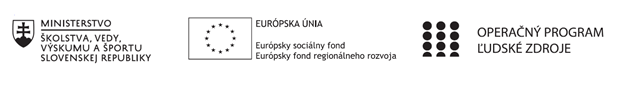 Správa o činnosti pedagogického klubu Príloha:Prezenčná listina zo stretnutia pedagogického klubuPríloha správy o činnosti pedagogického klubu              PREZENČNÁ LISTINAMiesto konania stretnutia: 	Obchodná akadémia, Polárna 1, 040 12 KošiceDátum konania stretnutia: 	11.05.2021Trvanie stretnutia: 		od  14.30 hod	do  17.30 hod	Zoznam účastníkov/členov pedagogického klubu:Prioritná osVzdelávanieŠpecifický cieľ1.2.1 Zvýšiť kvalitu odborného vzdelávania a prípravy reflektujúc potreby trhu prácePrijímateľObchodná akadémia, Polárna 1, 040 12 KošiceNázov projektuPolárka v praxiKód projektu  ITMS2014+NFP312010AGW2Názov pedagogického klubu Finančný klubDátum stretnutia  pedagogického klubu11. 05. 2021Miesto stretnutia  pedagogického klubuObchodná akadémia, Polárna 1, 040 12 KošiceMeno koordinátora pedagogického klubuMgr. Zuzana KurinciováOdkaz na webové sídlo zverejnenej správywww.polarka.skManažérske zhrnutie:Na stretnutí sme pokračovali v téme predchádzajúceho stretnutia, ktorým bolo využívanie matematiky a matematických operácií pri výpočte mzdy. Sústredili sme sa na teoretické spracovanie témy a vhodné praktické príklady výpočtov s použitím matematických postupov a vzorcov. Zamerali sme sa aj na využitie IKT vo vyučovaní prostredníctvom vyhľadávania informácií a používania tabuľkového editoru a vzorcov. Kľúčové slová: výpočet mzdy, medzipredmetové vzťahy, matematické operácie, internetové zdroje, tabuľkový editorHlavné body, témy stretnutia, zhrnutie priebehu stretnutia:Hlavné body zasadnutiaorganizačné pokyny pre členov klubukontrola zadaní z predchádzajúceho stretnutiadiskusiaTémy stretnutiaspracovanie teoretického základu pre výpočet mzdy, zložiek mzdymatematické operácie, matematické modely logického myslenia (vzorce, grafy, tabuľky)vypracovanie konkrétnych príkladovZhrnutie priebehu stretnutiaV úvode sme skontrolovali zadanie z predchádzajúce stretnutia. Zúčastnení členovia predstavili svoje návrhy príkladov. V rámci klubu sme si príklady vysvetlili a spoločne prepočítali. Svoje pripomienky a návrhy na zmeny sme prezentovali počas diskusie. V závere stretnutia sa členovia dohodli na príprave odbornej slovnej zásoby z ekonomiky, účtovníctva a matematiky v slovenskom jazyku, ktorá bude neskôr preložená do anglického jazyka. Závery a odporúčania:                    Všetci členovia klubu prijali závery a odporúčania: pripraviť odbornú slovnú zásobu z ekonomiky, účtovníctva a matematiky v slovenskom jazyku, ktorá bude neskôr preložená do anglického jazyka.Vypracoval (meno, priezvisko)Mgr. Zuzana KurinciováDátum13.05.2021PodpisSchválil (meno, priezvisko)Mgr. Dagmar ŠipošováDátum14.05.2021PodpisPrioritná os:VzdelávanieŠpecifický cieľ:1.2.1 Zvýšiť kvalitu odborného vzdelávania a prípravy reflektujúc potreby trhu prácePrijímateľ:Obchodná akadémia, Polárna 1, 04012 KošiceNázov projektu:Polárka v praxiKód ITMS projektu:NFP312010AGW2Názov pedagogického klubu:Finančný klubč.Meno a priezviskoPodpisInštitúcia1.RNDr. Darina BadáňováObchodná akadémia, Polárna 1, 040 12 Košice2.Ing. Soňa GéciováObchodná akadémia, Polárna 1, 040 12 Košice3.Ing. Slávka HazalováObchodná akadémia, Polárna 1, 040 12 Košice4.Mgr. Zuzana KurinciováObchodná akadémia, Polárna 1, 040 12 Košice5. Mgr. Dagmar ŠipošováObchodná akadémia, Polárna 1, 040 12 Košice